Apollo Elementary PTA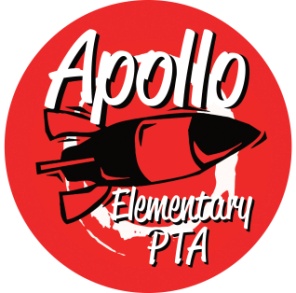 General Meeting AgendaSeptember 29, 20216:30-6:35pm 		Call to Order6:35-7:05pm 	Guest Speaker—Stephanie Wallace, PBSES Coach and Sydney Hall, school Counselor7:05-7:35pm		Rocket Report—Principal Harris7:35-7:55pm		Presidents’ Report & Welcome—Laura Ni & Laurelle GravesVote for elected board member position: Treasurer: Erin WongVote 2021-22 Goals and Mission StatementVote 2021-22 Standing RulesCalendar for 2021-22 Special Funding Grants To Date7:55-8:05pm		Treasurers’ Report – Alexa Fisher & Jessica ShieldsAnnual Financial Review for 2020-21Financial StatementVote 2021-22 Budget8:05-8:15pm		Secretary’s Report – Jen DavisApproval of Minutes from June 20218:15pm-8:25pm	 Director IntroductionsPrograms – OPEN (Laura)Events – Rachel HearnFundraising – Danielle WittCommunications – Laura NiVolunteers – OPEN (Laura)8:25-8:35pm		Standing Committee IntroductionsISF – Michelle Kauffman Membership – Jennifer KhumaloArt – Laurelle GravesFamily & Community Engagement (FACE) – Vasudha SharmaOutreach – Karen Baker & Yomn YasserParent Ed/Parent Wiser—Laurelle GravesTeacher Liaison – Jen DavisSpecial Needs—Kimbie PopeSafety – OPEN (Laurelle)8:35 – 8:40 		New Business8:40pm		Adjourn